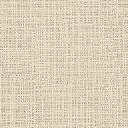                          “YOUNG RESEARCHERS MOBILITY PROGRAMME”                     Self-declarationI, the undersignedName, Surname:Date of Birth:Nationality:Italian Fiscal Code:Address: (street, postal code, city)Phone number:Email:Declare that       	I accept the rules for mobility as detailed in Annex 1            	I accept the funding rules as detailed in Annex 1           	I accept the grant budget and the payments as detailed in Annex 1           	I warrant the “Associazione Giovanna Tosi per la lotta contro i Tumori”  the right to mention and/or            	show my name, photograph, and curriculum vitae for the Associazione’s communication activities           	without further compensation, or notice to me            		I will acknowledge the “Associazione Giovanna Tosi per la lotta contro i Tumori” support in           		all scientific products that result from this mobility, i.e. any scientific publication, thesis, poster and           		oral presentation with the sentence: “This research was supported in part by the “Associazione           		Giovanna Tosi per la lotta contro i Tumori”Date:								SignatureDuly completed forms should be submitted by email to:  associazionegiovannatosi@gmail.com ANNEX 1Rules for MobilityThe mobility period must range from a minimum of one month to a maximum of three months.Mobility can begin within five months after the deadline of the call and must be completed within the next twelve months.On the first day of mobility, the hosting institute must confirm the Applicant’s arrival and the duration of his/her stay, by email to associazionegiovannatosi@gmail.com .On the last day of mobility, the hosting institute must confirm the Applicant’s arrival and the duration of his/her stay, by email to associazionegiovannatosi@gmail.com .Within fifteen calendar days after the end of his/her visit, the Applicant must send the duly completed Mobility Report by email to associazionegiovannatosi@gmail.com. The Mobility Report template can be downloaded from the  “Associazione Giovanna Tosi per la lotta contro I Tumori” web site.The successful Applicant will receive from the “Associazione Giovanna Tosi per la lotta contro i Tumori” a prepayment equivalent to 60% of the mobility grant not earlier than a month before the mobility starting date. The balance payment of the due mobility grant will be made after the Technical Scientific Committee of the “Associazione Giovanna Tosi per la lotta contro i Tumori” has approved the Mobility Report. If the Mobility report is not provided or approved, the Applicant will not receive the remaining 40% of the grantFunding rulesDuring the mobility period, the successful Applicant will continue to receive his/her fellowship/grant/salary from the home institute, i.e. the “Associazione Giovanna Tosi per la lotta contro i Tumori” will not cover any fellowship or salary or part of it.The “Associazione Giovanna Tosi per la lotta contro i Tumori” supports travel costs and living expenses. The total grant allowed for this Mobility Programme is 3.500 euro.Costs not covered by the Mobility Grant- Costs pertaining to administrative procedures, such as passports and visas, medical coverage, insurance of any kind, bank charges and family travel are at the expense of the successful Applicant. The successful Applicant will not be entitled to any tax exemption for the mobility grant.- Laboratory costs and bench fees are not granted. These costs are covered the hosting institute